  MADONAS NOVADA PAŠVALDĪBA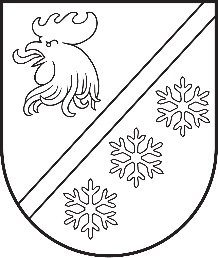 Reģ. Nr. 90000054572Saieta laukums 1, Madona, Madonas novads, LV-4801 t. 64860090, e-pasts: pasts@madona.lv ___________________________________________________________________________MADONAS NOVADA PAŠVALDĪBAS DOMESLĒMUMSMadonā2024. gada 30. aprīlī						        	     		           Nr. 276								                  (protokols Nr. 7, 40. p.)				Par zemes vienību ar kadastra apzīmējumiem 7001 001 2258 un 7001 001 2259, Madonā, Madonas novadā, apvienošanuMadonas novada pašvaldībā saņemts fiziskas personas 2024. gada 18. marta iesniegums (reģistrēts Madonas novada pašvaldībā 2024. gada 18. martā ar reģ. Nr. 2.1.3.6/24/368) ar lūgumu atļaut apvienot sev piederošās zemes vienības ar kadastra apzīmējumiem – 7001 001 2258  un 7001 001 2259, Madonā, Madonas novadā.Saskaņā ar Nekustamā īpašuma Valsts kadastra informācijas sistēmā pieejamo informāciju: Zemes vienība ar kadastra apzīmējumu 7001 001 2258 (zemes vienības platība 0.3257 ha) ietilpst nekustamā īpašuma Krasta iela 12, Madona, Madonas novads, kadastra numurs 7001 001 2269, sastāvā. Esošais nekustamā īpašuma lietošanas mērķis (NĪLM) zemes vienībai ar kadastra apzīmējumu 7001 001 2258 - individuālo dzīvojamo māju apbūve (NĪLM 0601). Nekustamais īpašums ir reģistrēts Zemesgrāmatā un tam atvērts Madonas pilsētas zemesgrāmatas nodalījums Nr. 100000810396.  Zemes vienība ar kadastra apzīmējumu 7001 001 2259 (zemes vienības platība 0.3111 ha) ietilpst nekustamā īpašuma Krasta iela 14, Madona, Madonas novads, kadastra numurs 7001 001 2270, sastāvā. Esošais nekustamā īpašuma lietošanas mērķis (NĪLM) zemes vienībai ar kadastra apzīmējumu 7001 001 2259 -  individuālo dzīvojamo māju apbūve (NĪLM 0601). Nekustamais īpašums ir reģistrēts Zemesgrāmatā un tam atvērts Madonas pilsētas zemesgrāmatas nodalījums Nr. 100000810416. Saskaņā ar spēkā esošajiem Madonas novada saistošajiem noteikumiem Nr. 15 "Madonas novada Teritorijas plānojuma 2013.-2025. gadam Teritorijas izmantošanas un apbūves noteikumi un Grafiskā daļa", funkcionālais zonējums atbilstoši plānotai (atļautai) izmantošanai zemes vienībām ar kadastra apzīmējumiem 7001 001 2258 un 7001 001 2259 – savrupmāju apbūves teritorijas pilsētā (DzS1). Pamatojoties uz Zemes ierīcības likuma 8. panta 3. daļas 2. apakšpunktu, Nekustamā īpašuma valsts kadastra likuma 9. pantu, Ministru kabineta 2006. gada 20. jūnija noteikumu Nr. 496 “Nekustamā īpašuma lietošanas mērķu klasifikācija un nekustamā īpašuma lietošanas mērķu noteikšanas un maiņas kārtība”  16.1. apakšpunktu, Ministru kabineta 2021. gada 29. jūnija noteikumu Nr. 455 “Adresācijas noteikumi”  9. punktu, 22. punktu, 32. punktu un  Madonas novada pašvaldības 2013. gada 16. jūlija saistošajiem noteikumiem Nr. 15 "Madonas novada Teritorijas plānojuma 2013.-2025. gadam Teritorijas izmantošanas un apbūves noteikumi un Grafiskā daļa", ņemot vērā 17.04.2024. Uzņēmējdarbības, teritoriālo un vides jautājumu komitejas atzinumu, atklāti balsojot: PAR - 14 (Agris Lungevičs, Aigars Šķēls, Artūrs Čačka, Arvīds Greidiņš, Gatis Teilis, Gunārs Ikaunieks, Iveta Peilāne, Kaspars Udrass, Māris Olte, Rūdolfs Preiss, Sandra Maksimova, Valda Kļaviņa, Vita Robalte, Zigfrīds Gora), PRET - NAV, ATTURAS - NAV, Madonas novada pašvaldības dome NOLEMJ:Apvienot zemes vienības ar kadastra apzīmējumiem 7001 001 2258  un 7001 001 2259, Madonā, Madonas novadā, vienā zemes vienībā atbilstoši 1. pielikumam, ar kopējo platību aptuveni 0.6368 ha platībā (zemes vienības platība precizējama zemes kadastrālās uzmērīšanas laikā). Jaunveidoto zemes vienību saglabāt esošā īpašuma ar adresi Krasta iela 12, Madona, Madonas novads, LV-4801, sastāvā un noteikt nekustamā īpašuma lietošanas mērķi -  individuālo dzīvojamo māju apbūve (NĪLM 0601) 6368 m2 platībā.Likvidēt adresi Krasta iela 14, Madona, Madonas novads, LV-4801 (Adrešu klasifikatora kods - 106549854) .Saskaņā ar Administratīvā procesa likuma 188. panta pirmo daļu, lēmumu var pārsūdzēt viena mēneša laikā no lēmuma spēkā stāšanās dienas Administratīvajā rajona tiesā.Saskaņā ar Administratīvā procesa likuma 70. panta pirmo daļu, lēmums stājas spēkā ar brīdi, kad tas paziņots adresātam. Domes priekšsēdētājs					             A. Lungevičs	Putniņa 28080417